MILLSIDE  CENTRE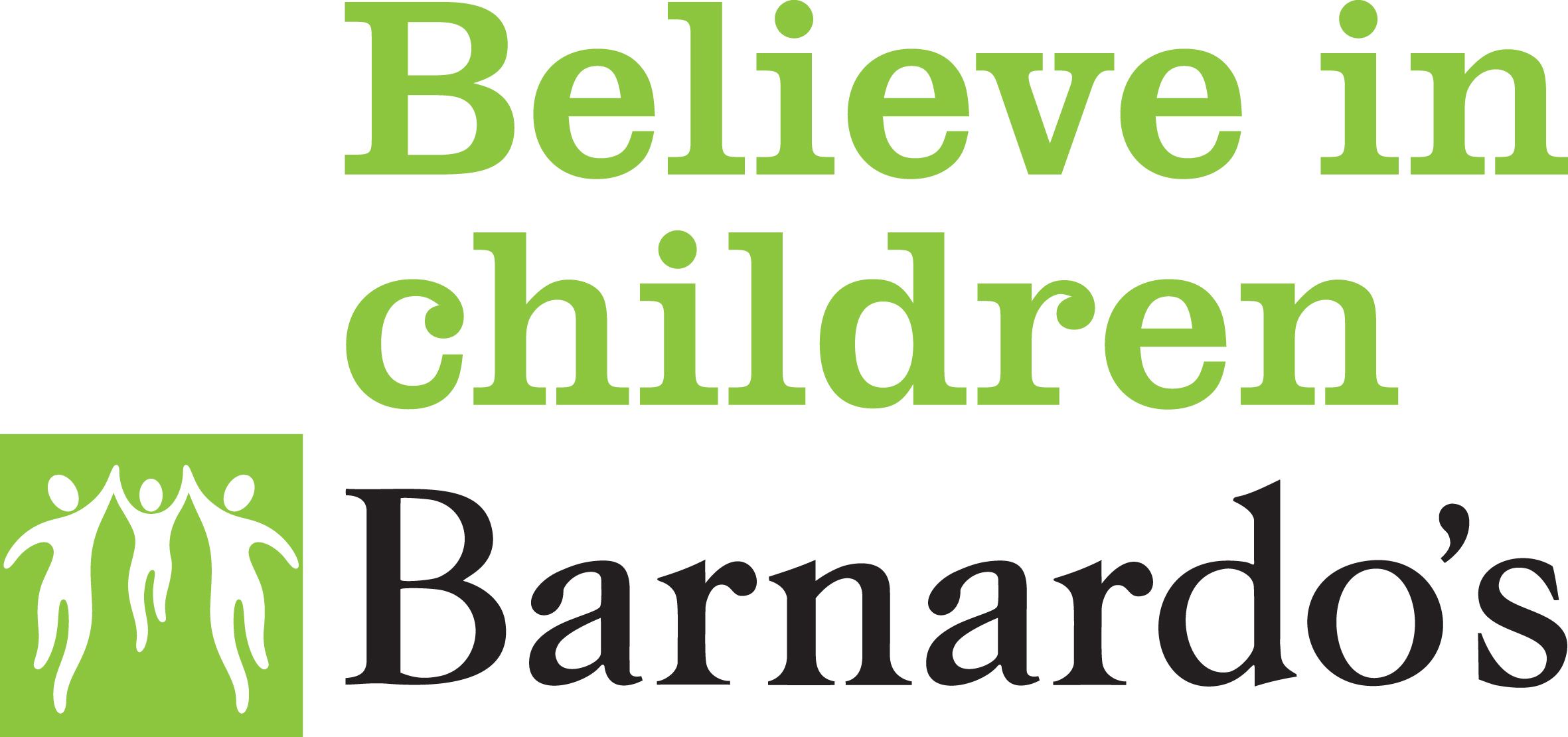 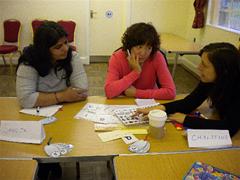 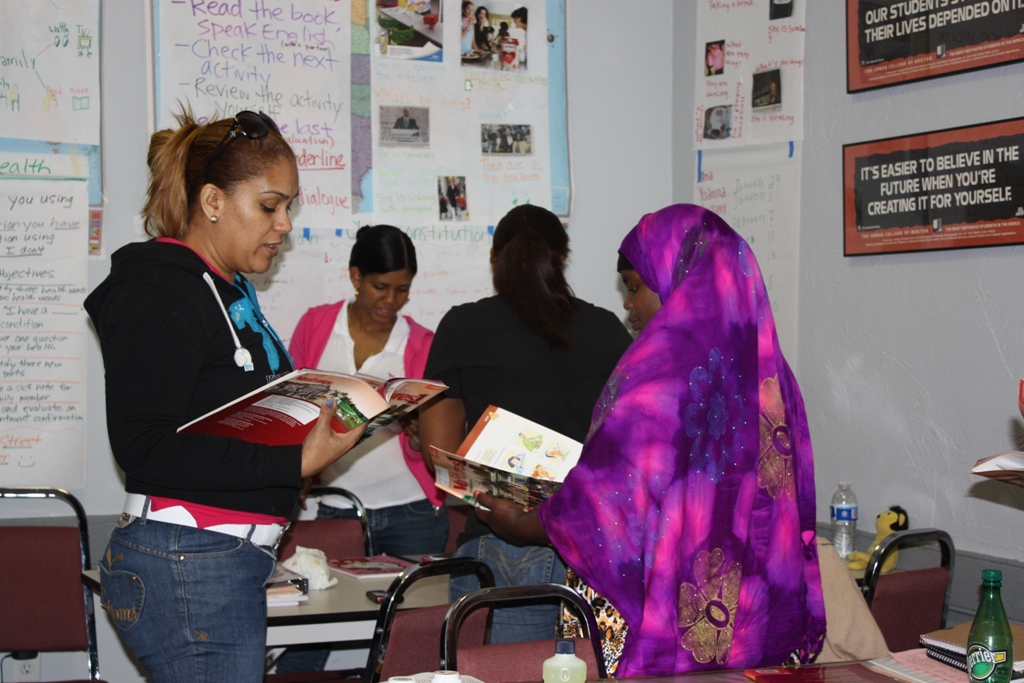 To be eligible for this course, you:Must be aged between 19 years and 65 yearsMust have low level of English language as this is a basic ESOL courseLearners are asked to bring some form of identificationFor further information contact                                              Millside Centre                                              Millside House                                             131 Grattan Road                                             Bradford BD1 2HS 		                      Tel: 01274 409661                                             Email: info@millsidecentre.org 